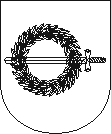 KLAIPĖDOS RAJONO SAVIVALDYBĖS ADMINISTRACIJOS DIREKTORIUSĮSAKYMASDĖL ŽEMĖS SKLYPŲ (KAD. NR. 5544/0007:309; 5544/0007:310; 5544/0007:311; 5544/0007:312; 5544/0007:313; 5544/0007:314) LAISTŲ K., DOVILŲ SEN., KLAIPĖDOS R. SAV. DETALIOJO PLANO RENGIMO2021 m.                d. Nr. AV-Gargždai	Vadovaudamasis Lietuvos Respublikos teritorijų planavimo įstatymo 28 straipsnio 2 dalimi, Kompleksinio teritorijų planavimo dokumentų rengimo taisyklių, patvirtintų Lietuvos Respublikos aplinkos ministro 2014 m. sausio 2 d. įsakymu Nr. D1-8 „Dėl kompleksinio teritorijų planavimo dokumentų rengimo taisyklių patvirtinimo“ 316 punktu ir atsižvelgdamas į planavimo iniciatoriaus prašymą:  	1. P r a d e d u  rengti žemės sklypų (kad. Nr. 5544/0007:309; 5544/0007:310; 5544/0007:311; 5544/0007:312; 5544/0007:313; 5544/0007:314) Laistų k., Dovilų sen., Klaipėdos r. sav. detalųjį planą, numatantį koreguoti 2019-04-08 Klaipėdos rajono savivaldybės administracijos direktoriaus įsakymu Nr. AV-686 (reg. Nr. T00083247) patvirtinto detaliojo plano sprendinius (planavimo tikslai – sklypus kad. Nr. 5544/0007:310, 5544/0007:311, 5544/0007:313 ir 5544/0007:314 apjungti į vieną sklypą, nekeičiant pagrindinės žemės naudojimo paskirties bei žemės naudojimo būdo, patikslinti žemės sklypų teritorijos naudojimo reglamentus. Sklypui kad. Nr. 5544/0007:312, nekeičiant pagrindinės žemės naudojimo paskirties bei žemės naudojimo būdo, pagal poreikį nustatyti papildomus žemės naudojimo būdus: susisiekimo ir inžinerinių komunikacijų aptarnavimo objektų teritorijos bei susisiekimo ir inžinerinių tinklų koridorių teritorijos, patikslinti žemės sklypo teritorijos naudojimo reglamentus. Sklypui kad. Nr. 5544/0007:309, nekeičiant pagrindinės žemės naudojimo paskirties bei žemės naudojimo būdo, patikslinti žemės sklypo teritorijos naudojimo reglamentus. Patikslinti susisiekimo infrastruktūros sprendinius).	2. Pavedu Architektūros ir teritorijų planavimo skyriui Teritorijų planavimo proceso inicijavimo sutarties projekte nustatyti, kad teritorijų planavimo dokumento rengėją savo nuožiūra pasirenka ir teritorijų planavimo dokumento rengimą finansuoja planavimo iniciatorius.Šis įsakymas per vieną mėnesį nuo jo įteikimo ar pranešimo suinteresuotai šaliai apie viešojo administravimo subjekto veiksmus (atsisakymą atlikti veiksmus) dienos gali būti skundžiamas Lietuvos administracinių ginčų komisijos Klaipėdos apygardos skyriui (Herkaus Manto g. 37, LT-92236, Klaipėda) arba Regionų apygardos administracinio teismo Klaipėdos rūmams (Galinio Pylimo g. 9, LT-91230 Klaipėda) Lietuvos Respublikos administracinių bylų teisenos įstatymo nustatyta tvarka.Direktorius                                                                                                            Artūras Bogdanovas